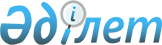 "Қазақстан Республикасы Әдiлет министрлiгі Сот сараптамасы орталығында жүргiзiлетiн сараптамалар мен Қазақстан Республикасы Әдiлет министрлiгiнiң бiлiктiлiк дәрежесiн бекiтетiн сарапшылық мамандықтары түрлерiнiң тiзбесi туралы" Қазақстан Республикасы Әдiлет министрiнiң 1999 жылғы 14 маусымдағы N 44 бұйрығына өзгерiстер енгiзу туралы
					
			Күшін жойған
			
			
		
					Қазақстан Республикасы Әділет министрлігінің 2006 жылғы 24 ақпандағы N 68 Бұйрығы. Қазақстан Республикасының Әділет министрлігінде 2006 жылғы 28 ақпанда тіркелді. Тіркеу N 4107. Күші жойылды - Қазақстан Республикасы Әділет министрінің 2010 жылғы 20 шілдедегі № 209 Бұйрығымен      Күші жойылды - Қазақстан Республикасы Әділет министрінің 2010.07.20 № 209 Бұйрығымен.

      "Әдiлет органдары туралы" Қазақстан Республикасы Заңының 7-бабын және "Денсаулық сақтау жүйесi туралы" Қазақстан Республикасы Заңының 40-бабын басшылыққа ала отырып, БҰЙЫРАМЫН:

      1. "Қазақстан Республикасы Әдiлет министрлiгі Сот сараптамасы орталығында жүргiзiлетiн сараптамалар мен Қазақстан Республикасы Әдiлет министрлiгiнiң бiлiктiлiк дәрежесiн бекiтетiн сарапшылық мамандықтары түрлерiнiң тiзбесi туралы" Қазақстан Республикасы Әдiлет министрiнiң 1999 жылғы 14 маусымдағы N 44 бұйрығына (Нормативтiк құқықтық актілердi мемлекеттiк тiркеу тiзiлiмiнде N 861 болып тiркелген, Қазақстан Республикасы Әдiлет министрлiгінiң 2001 жылғы 22 маусымдағы N 80 және 2004 жылғы 30 қаңтардағы N 30 бұйрықтарымен енгiзiлген толықтырулармен және өзгерiспен) мынадай өзгерiстер енгiзiлсiн: 

      көрсетiлген бұйрықпен бекiтiлген Қазақстан Республикасы Әдiлет министрлiгі Сот сараптамасы орталығында жүргiзiлетiн сараптамалар мен Қазақстан Республикасы Әдiлет министрлiгiнiң бiлiктiлiк дәрежесiн бекiтетiн сарапшылық мамандықтары түрлерiнiң тiзбесiнде: 

      реттік нөмiрi 17-жолда: 

      "Сарапшылық мамандықтар" деген 3-бағандағы "сот-сараптамалық психологиялық зерттеу" және "сот-сараптамалық психологиялық-психиатриялық зерттеу" деген сөздер алып тасталсын; 

      "Мамандықтар шифрi" деген 4-бағандағы "17.2" және "17.3" деген сандар алып тасталсын. 

      2. Осы бұйрықтың орындалуын бақылау Қазақстан Республикасының Әдiлет вице-министрi С.П.Нұғмановқа жүктелсін. 

      3. Осы бұйрық мемлекеттік тіркелген күнiнен бастап қолданысқа енгiзiледi.       Министрдің м.а 
					© 2012. Қазақстан Республикасы Әділет министрлігінің «Қазақстан Республикасының Заңнама және құқықтық ақпарат институты» ШЖҚ РМК
				